Publicado en Barcelona el 19/05/2023 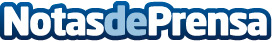 Maxi-Cosi presenta su nueva campaña, ‘La vida es Bella’, con Alice CampelloMaxi-Cosi, la marca líder en soluciones de transporte seguro para bebés y niños ha elegido como embajadora de marca a la empresaria y modelo Alice Campello, rostro conocido en las redes sociales y madre de cuatro hijosDatos de contacto:Sara Rojaswww.maxi-cosi.es+34 617 408 264Nota de prensa publicada en: https://www.notasdeprensa.es/maxi-cosi-presenta-su-nueva-campana-la-vida-es Categorias: Nacional Consumo Movilidad y Transporte http://www.notasdeprensa.es